Department Name :  IQAC Meeting date | time  | Meeting location Meeting Agenda Date Time allotted |From | Presenter Farook Training College IQAC, OCLP, Gurudharshan and Finishing School are jointly organizing a Ten-day online enrichment session  for candidates preparing for LPSA & UPSA examinations from October 10th  to 20th  .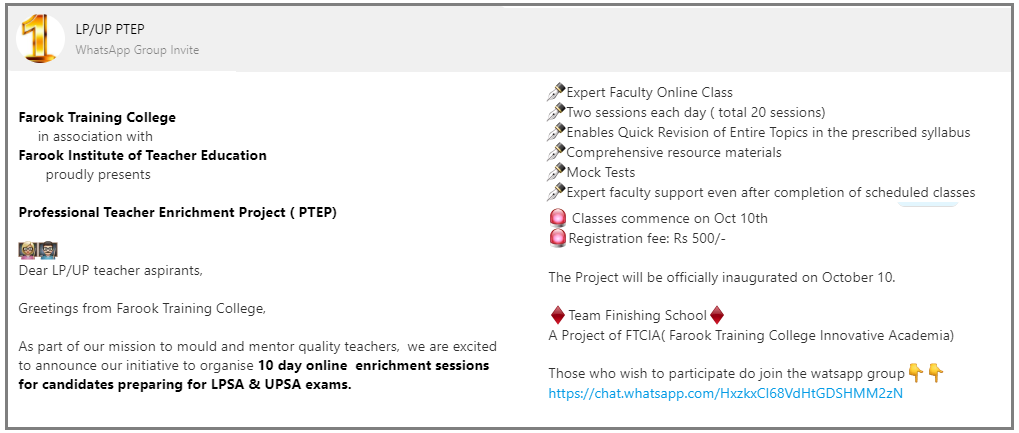 ReportTen Days Online Enrichment Session for KTET Teacher Aspirants7th – 18th December 2020As part of our mission to empower prospective teachers and to equip our students to qualify KTET examination Prospective Teacher Empowerment Program, 10 days Online Enrichment sessions for KTET  aspirants was organised by Farook Training College, Calicut from 07/12/20 to 18/12/20. The initiative commenced  on 07/12/2020 with the Inauguration and general orientation by Dr T Muhammad Saleem, the principal, Farook Training College.  Presidential talk was delivered by Mr Nowfal C, the project director.The college YouTube channel Gurudarsan live telecasted the Inaugural and valedictory Sessions.  Classes were handled by eminent resource persons including Abdul Qadir, Faris , Nowfal C, Dr. Muhammed K V, Rajitha KV, Dr Afeef T, Dr TK Umer Farooque, Fasalu Abid, Dr Fathima Jaseena ,KM Shareef, Dr Jesa, Dr Hassan Koya, Dr Manoj Praveen, Dr Jouhar Munavvir, Irshana U, Rishad K, Dr Niranjana  and Dr Vijayakumari on the various content areas covering Psychology, Pedagogy, English, Malayalam, Social Science, Physical Science Natural Science and Mathematics based on the syllabus prescribed for KTET category 3.   Dr Anees Mohammed C, Mrs. Irshana Shahnaz U and Mr Faseel Ahmed coordinated  various sessions.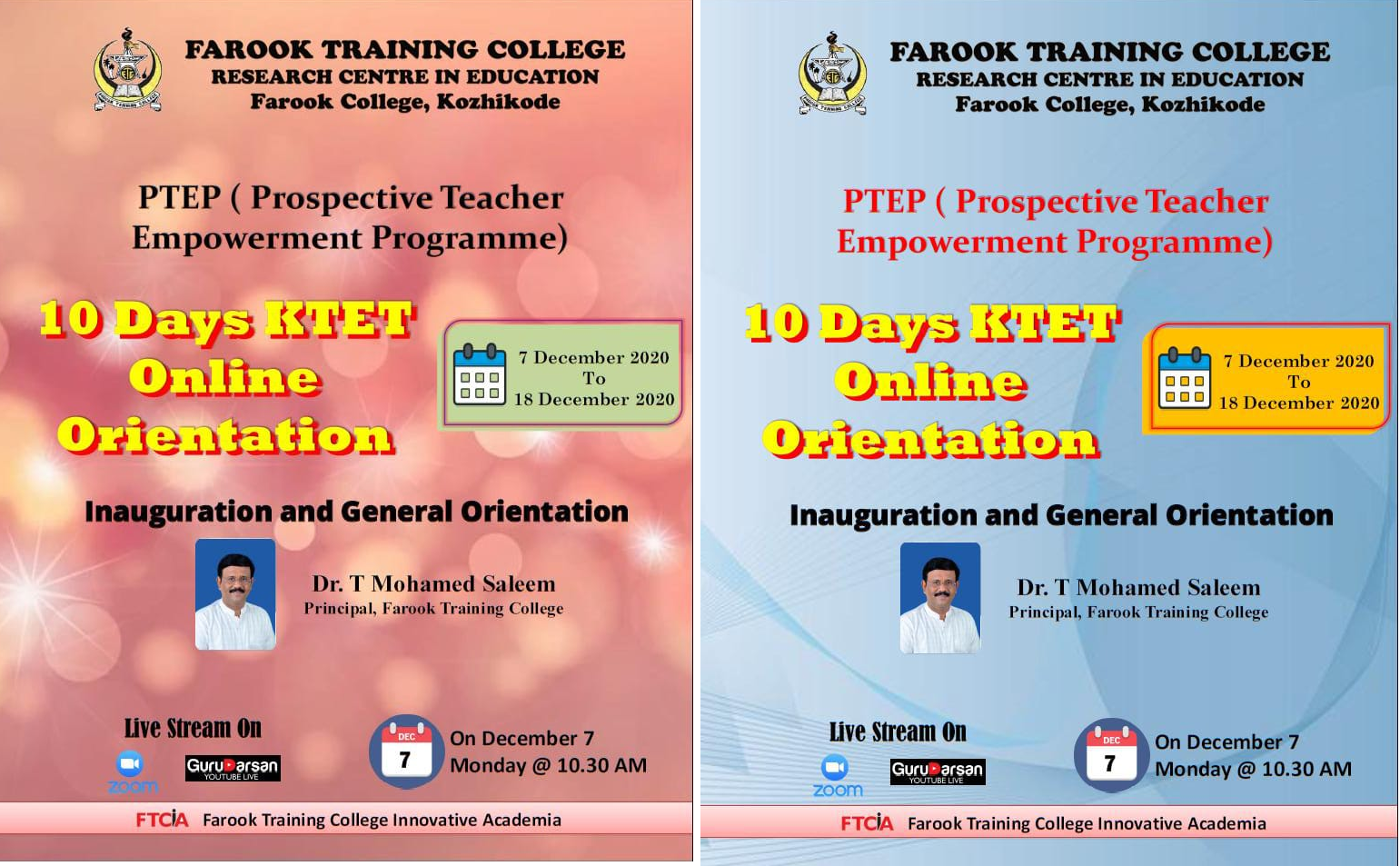 FAROOK TRAINING COLLEGE10 Days KTET ONLINE ORIENTATION7th to 18th December 2020ScheduleTime: FN Session: 10.30 AM to 12.00 NoonAN Session: 2.00 PM   to  3.30 PM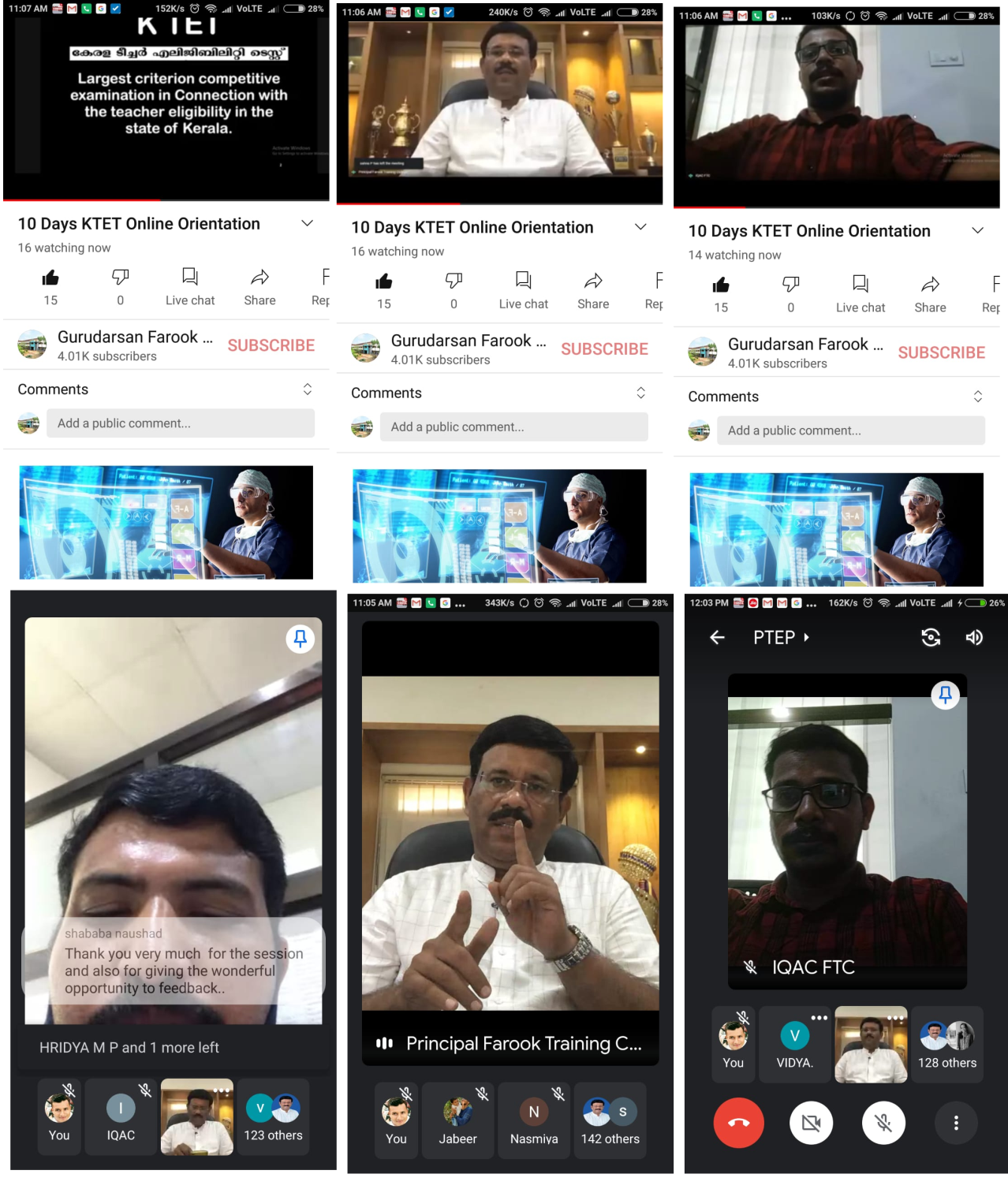 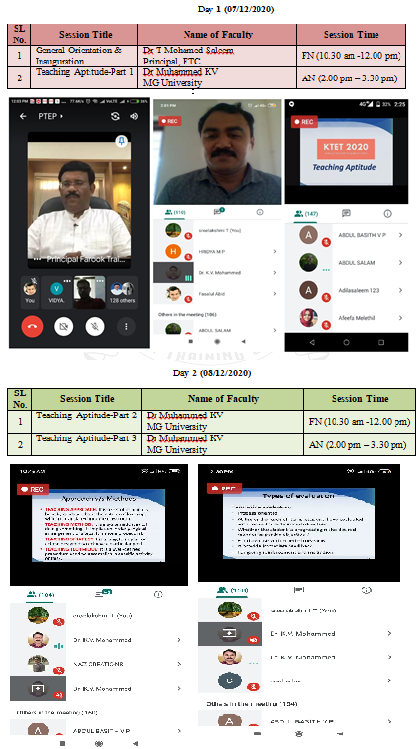 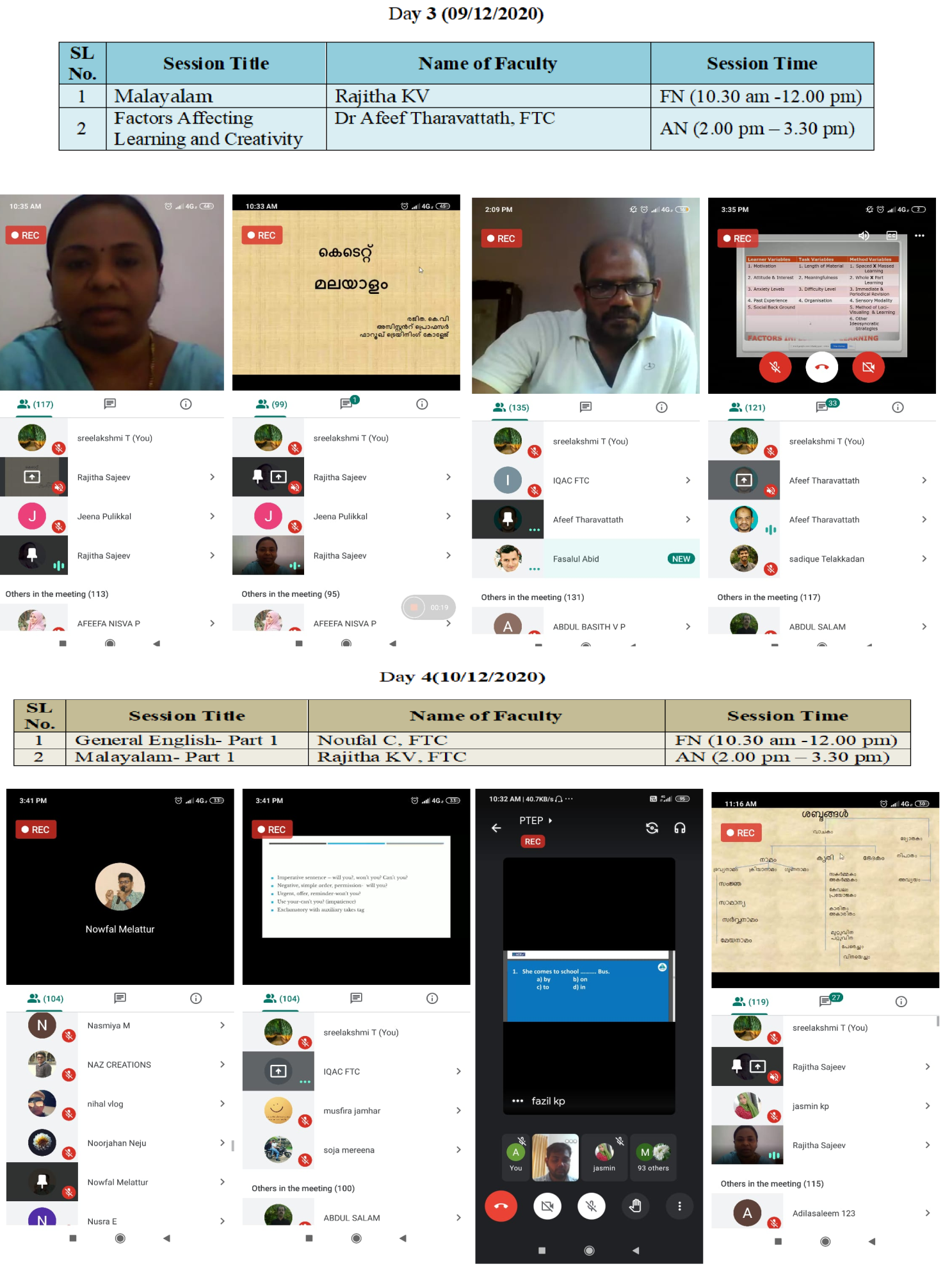 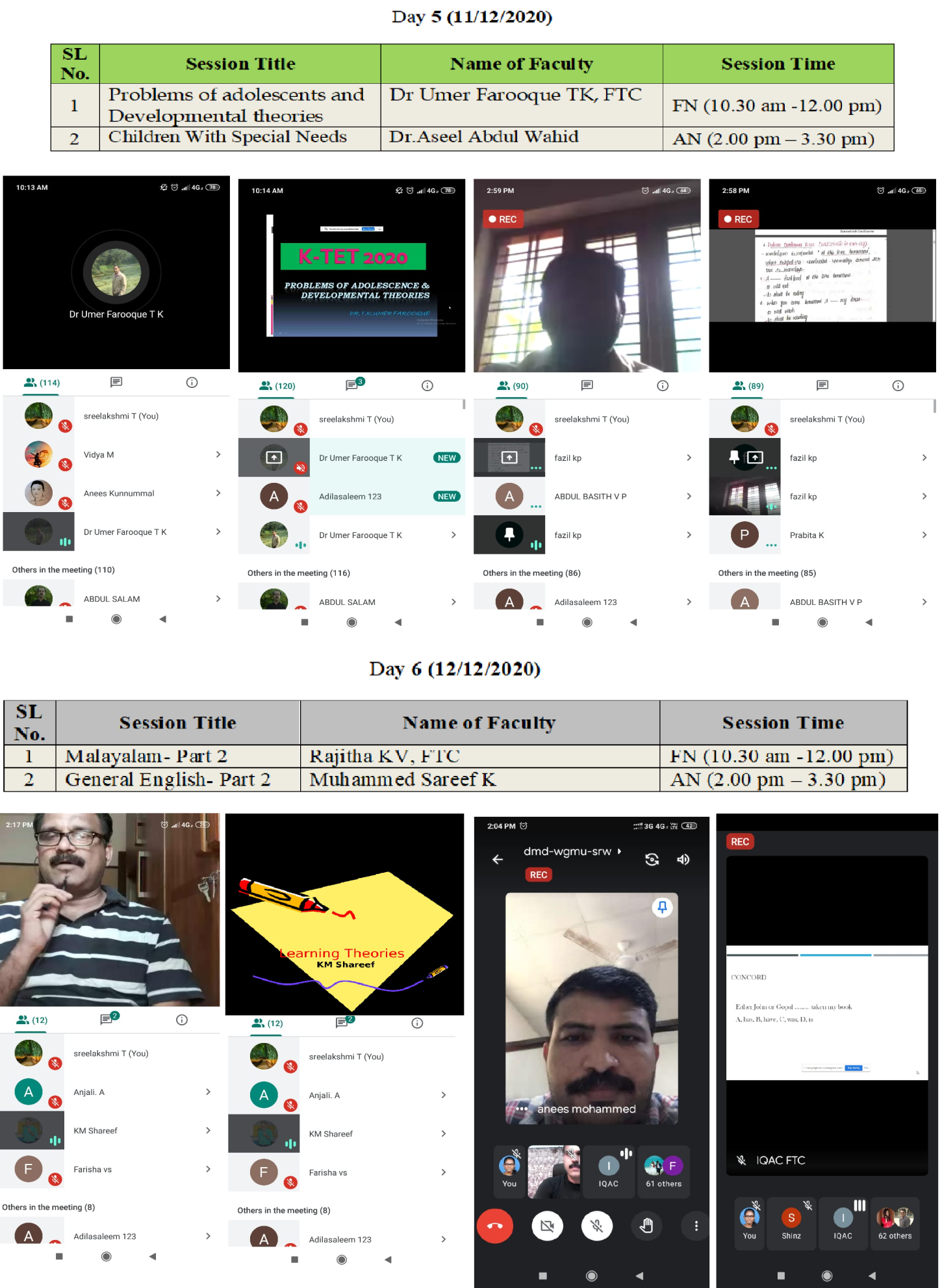 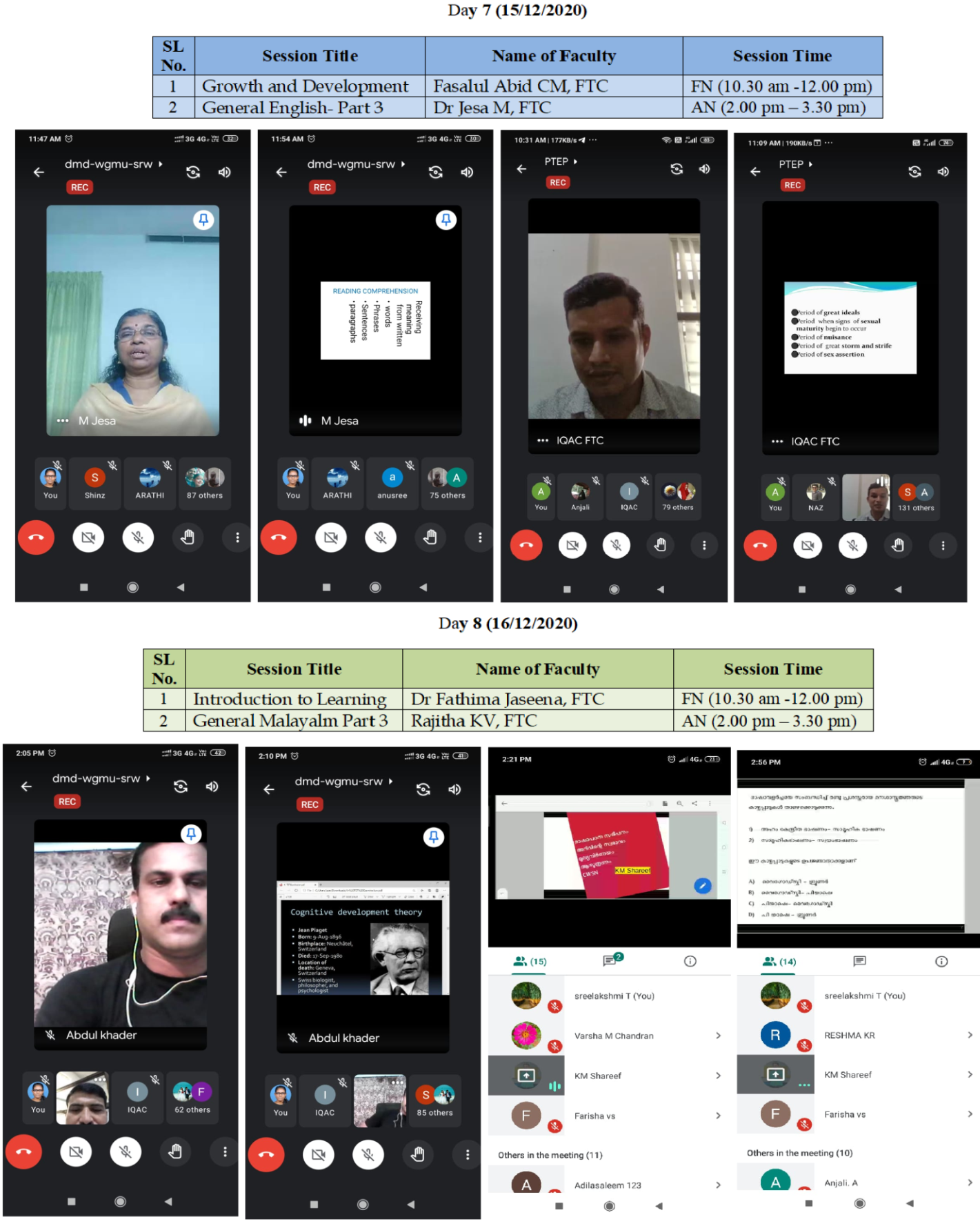 Prepared by Media Cell, FTCDay 9 (17/12/2020)Day 10 (18/12/2020)Appendix9544780218 sruthy9847498442 nusaibath912.5Prepared by Media Cell, FTCNODATETOPICRESOURCE PERSONTIME107/12/20General Orientation & InaugurationDr T Mohamed SaleemPrincipal, FTCFN207/12/20Teaching Aptitude-Part 1Dr Muhammed KVMG UniversityAN308/12/20Teaching Aptitude-Part 2Dr Muhammed KVMG UniversityFN408/12/20Teaching Aptitude-Part 3Dr Muhammed KVMG UniversityAN509/12/20Factors Affecting Learning and CreativityDr Afeef Tharavattath, FTCFN609/12/20Theories of learningMohammed Shareef, FTCAN710/12/20General English- Part 1Noufal C, FTCFN810/12/20Malayalam- Part 1Rajitha KV, FTCAN911/12/20Problems of adolescents and Developmental theoriesDr Umer Farooque TK, FTCFN1011/12/20Children With Special NeedsDr.Aseel Abdul WahidAN1112/12/20Malayalam- Part 2Rajitha KV, FTCFN1212/12/20General English- Part 2Muhammed FarishAN1315/12/20Growth and DevelopmentFasalul Abid CM, FTCFN1415/12/20General English- Part 3Dr Jesa M, FTCAN1516/12/20Introduction to LearningDr Fathima Jaseena, FTCFN1616/12/20General Malayalm Part 3Rajitha KV, FTCAN1717/12/20Evaluation from pedagogy of all the subjectsDr Niranjana KP, FTCFN1817/12/20Pedagogy and Methodology of English, Malayalam, Mathematics, NS, PS & SSDr Vijayakumari, Dr Jesa M, Dr Manoj Praveen G, Dr Hassan Koya, Dr Afeef , Dr Jouhar Munavvir, Rishad, Irshana, Nowfal , Shareef , Rajitha, Fasalul AbidAN1918/12/20Pedagogy and Methodology of English, Malayalam, Mathematics, NS, PS & SSDr Vijayakumari, Dr Jesa M, Dr Manoj Praveen G, Dr Hassan Koya, Dr Afeef , Dr Jouhar Munavvir, Rishad, Irshana, Nowfal , Shareef , Rajitha, Fasalul AbidFN2018/12/20ValedictorySessionSL No.Session TitleName of FacultySession Time1Evaluation from pedagogy of all the subjects Dr Niranjana KP, FTCFN (10.30 am -12.00 pm)2Pedagogy and Methodology of English, Malayalam, Mathematics, NS, PS & SSDr Vijayakumari, Dr Jesa M, Dr Manoj Praveen G, Dr Hassan Koya, Dr Afeef , Dr Jouhar Munavvir, Rishad, Irshana, Nowfal , Shareef , Rajitha, Fasalul AbidAN (2.00 pm – 3.30 pm)SL No.Session TitleName of FacultySession Time1Pedagogy and Methodology of English, Malayalam, Mathematics, NS, PS & SSDr Vijayakumari, Dr Jesa M, Dr Manoj Praveen G, Dr Hassan Koya, Dr Afeef , Dr Jouhar Munavvir, Rishad, Irshana, Nowfal , Shareef , Rajitha, Fasalul AbidFN (10.30 am -12.00 pm)2ValedictoryAN (2.00 pm – 3.30 pm)